Решение задачи линейного программирования симплекс методом.
Область допустимых решений - пустое множествоЗадача:Найти наибольшее значение функциипри следующих ограничениях:x1 ≥ 0    x2 ≥ 0    
Решение:1. Свободные члены системы должны быть неотрицательными.Данное условие выполнено.2. Каждое ограничение системы должно представлять собой уравнение.S1 ≥ 0, S2 ≥ 0, S3 ≥ 0.   Введенные переменные S1, S2, S3, называются балансовыми переменными.3. Нахождение начального базиса и значения функции F, которое соответствует найденному начальному базису.Что такое базис?
Переменная называется базисной для данного уравнения, если она входит в данное уравнение с коэффициентом один и не входит в оставшиеся уравнения системы (при условии, что в правой части уравнения стоит неотрицательное число).
Если в каждом уравнении присутствует базисная переменная, тогда говорят, что в системе присутствует базис.
Переменные, которые не являются базисными, называются свободными.

В чем заключается идея симплекс метода?
Каждому базису соответствует единственное значение функции. Одно из них является наибольшим значением функции F.
Мы будем переходить от одного базиса к другому.
Следующий базис будем выбирать таким образом, чтобы получить значение функции F не меньше имеющегося.
Очевидно, количество возможных базисов для любой задачи число не очень большое.
Следовательно, рано или поздно, ответ будет получен.

Как осуществляется переход от одного базиса к другому?
Запись решения удобнее вести в виде таблиц. Каждая строка таблицы эквивалентна уравнению системы. Выделенная строка состоит из коэффициентов функции (см. таблицу ниже). Это позволяет не переписывать переменные каждый раз, что существенно экономит время.
B выделенной строке выбираем наибольший положительный коэффициент (можно выбрать любой положительный).
Это необходимо для того, чтобы получить значение функции F не меньше имеющегося.
Выбран столбец.
Для положительных коэффициентов выбранного столбца считаем отношение Θ и выбираем наименьшее значение.
Это необходимо для того, чтобы после преобразования столбец свободных членов остался неотрицательным.
Выбрана строка.
Определен элемент, который будет базисным. Далее считаем.

В нашей системе есть базис?Базиса нет, т.е. мы не можем начать решение.
Придется его найти. Для этого решим вспомогательную задачу.
Добавим искусственную переменную в то уравнение, где нет базисной переменной.R1 ≥ 0.   Введенная переменная R1, называется искусственной переменной.Введем в рассмотрение функцию W и будем искать ее наименьшее значение.Алгоритм нахождения наименьшего значения функции W имеет только одно отличие от алгоритма, рассмотренного выше.Приравниваем свободные переменные нулю. Устно находим значения базисных переменных. (см. систему)
Функция W выражена через свободные переменные. Поэтому значение функции W, для данного базиса, можно найти мгновенно.Шаг №1Приравниваем свободные переменные нулю. Устно находим значения базисных переменных. (см. таблицу)
Функция W выражена через свободные переменные. Поэтому значение функции W, для данного базиса, можно найти мгновенно. (см. выделенную строку таблицы)Среди коэффициентов выделенной строки нет отрицательных. Следовательно, найдено наименьшее значение функции W.
Но в базисе по-прежнему содержатся искусственные переменные.
Следовательно, область допустимых решений исходной задачи - пустое множество.Ответ:Область допустимых решений задачи - пустое множествоF=x1+x2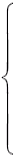 3x1+5x2≤304x1-3x2≤12x1-3x2≥63x1+5x2≤304x1-3x2≤12x1-3x2≥63x1+5x2+S1=304x1-3x2+S2=12x1-3x2-S3=63x1+5x2+S1=304x1-3x2+S2=12x1-3x2-S3=63x1+5x2+S1=304x1-3x2+S2=12x1-3x2-S3+R1=6W=R1x1 = 0   x2 = 0   S3 = 0  
S1 = 30   S2 = 12   R1 = 6  => W = 6x1x2S1S2S3R1св. членΘ3510003030 : 3 = 104-301001212 : 4 = 31-300-1166 : 1 = 6-130010W - 6351000301-3/401/40031-300-116-130010W - 6029/41-3/400211-3/401/40030-9/40-1/4-11309/401/410W - 3x2 = 0   S2 = 0   S3 = 0  
x1 = 3   S1 = 21   R1 = 3  => W - 3 = 0   => W = 3